Министерство образования и науки Российской ФедерацииФГБОУ ВО «Марийский государственный университет»Педагогический институтФакультет общего и профессионального образованияКафедра теории и методики технологии и профессионального образованияНаправление 44.04.04 Педагогическое образованиеМагистерская программа «Консалтинг в системе профессионального образования»Курсовая работана тему: «Влияние профориентационного консультирования на выбор профессии обучающимися физико-математического направления»Научный руководитель:канд. пед. наук, доцент_________________  С.Ю. ЛаврентьевВыполнила:Студентка ФОиПО о/о ПФ-17__________________  Е.Н. Сергеева Йошкар-Ола 2018СодержаниеВведение…………………………………………………………………………..31. Проблема выбора профессии…………………………………………………61.1 Профессиональная ориентация как социально-экономическая потребность общества…………………………………………………………………………..61.2 Мотивы и этапы выбора профессии......…………………………………….122. Влияние профориентационного консультирования на выбор профессии обучающимися физико-математического направления……………………….192.1 Психологические особенности обучающихся на физико-математическом направлении……………………………………………………………………...192.2 Значение профориентационного консультирования в образовательных учреждениях……………………………………………………………………...25Заключение……………………………………………………………………….32Список использованных источников и  литературы…………………………..34ВведениеВ настоящее время происходит изменение социально-экономической ситуации в стране и в мире и, соответственно, изменяется и рынок труда. Возросшие требования к уровню профессиональной подготовленности кадров актуализируют проблемы профессиональной ориентации молодежи. На современном этапе развития общества одна из важнейших задач — подготовка специалистов, соответствующих требованиям рыночной экономики. Профориентационной работе в образовательных учреждениях уделяется недостаточно внимания, отсутствуют в штате специалисты, которые отвечали бы за этот фронт социально-педагогической работы. Сегодня назрела необходимость поставить остро вопрос о внедрении таких специалистов в образовательные учреждения. Передовой педагогический опыт, результаты научных исследований говорят о том, что только комплексный подход к решению трудового самоопределения молодежи будет способствовать успеху профориентационной деятельности. Профессиональная ориентация в современном обществе это не только совокупность мероприятий, которые позволяют человеку выбирать профессию с учетом его запросов и возможностей. Профессиональная ориентация — это государственная по масштабам, экономическая по результатам, социальная по содержанию, педагогическая по методам сложная и многогранная проблема [21, с. 85]. Профориентация должна содействовать рациональному распределению трудовых ресурсов общества в соответствии с интересами, склонностями, возможностями личности и потребностями народного хозяйства страны в кадрах определенных профессий. К тому же, современный мир, с его интенсивным ритмом развития, отдает предпочтение тем работникам, которые владеют не одной, а несколькими специальностями. Карьерный рост у таких людей развивается более быстро, а заработок приносит удовлетворение. Сложившаяся на сегодняшний день экономическая и политическая обстановка предъявляет все возрастающие требования к индивидуальным психофизиологическим особенностям человека. Рыночные отношения в корне изменили характер и цели труда: возрастает его интенсивность, растет напряженность, требуется высокий профессионализм, выносливость и ответственность. Актуальность исследования заключается в том, что осознанный выбор профессии влияет на дальнейшую жизнь, определяет успешность самореализации, социализации, карьерного и профессионального роста. Выбор профессии для школьников — это очень важное жизненное решение. Необходимость организации эффективного профессионального консультирования, направленного на помощь подростку в осознанном выборе профессии, отвечающей общественным и личностным требованиям актуальна в современных условиях, характеризующихся бурными изменениями в социально-экономической жизни общества.  Цель работы - изучение влияния профессионального консультирования на выбор профессии обучающимися физико-математического направления.Объект - процесс профессионального консультирования.Предмет – условия выбора профессии обучающимися физико-математического направления.Гипотеза. Предполагается, что профориентационное консультирование должно учитывать профессиональную направленность личности, мотивы выбора профессии, а также психологические особенности обучающихся на физико-математическом направлении.Задачи исследования:1. Охарактеризовать профессиональную ориентацию как социально-экономическую потребность общества;2. Описать мотивы и этапы выбора профессии;3. Проанализировать психологические особенности обучающихся на физико-математическом направлении;4. Рассмотреть значение профориентационного консультирования в образовательных учреждениях.Методологическая основа исследования - личностно-ориентированный подход, рассматривающий взаимосвязь возрастных особенностей с выбором профессии подростком (А.Е. Гломштог [4], Л.А. Йовайши [12], И.С. Кон [14]); системный подход в решении проблемы профориентации (В.С. Ендальцев [7], Е.А. Климов [13]).1. Проблема влияния профориентационного консультирования на выбор профессии1.1 Профессиональная ориентация как социально-экономическая потребность обществаСлово «профессия» в переводе с латинского языка означает официально указанное занятие, специальность. Профессия - это вид трудовой деятельности, занятий, требующих от человека опредёлённой подготовки и соответствующих качеств личности.Проблема подготовки подрастающих поколений к труду - извечная проблема человеческого общества. Однако в различных общественно-экономических формациях она решалась по-разному, каждый раз наполняясь новым содержанием и обретая новые формы реализации на практике. Первоначальное разделение труда (половое и возрастное) носило естественный характер. В дальнейшем оно в совокупности с действием других факторов, например, ростом имущественного неравенства, привело к возникновению классов, противоположности между городом и деревней, между умственным и физическим трудом. Одним из лидеров «воспитательной» концепции в профориентации является А.Е. Гломштог [4, c.75]. Правильная критика представлений о неизменности и наследственной обусловленности профпригодности человека, постановка вопросов о компенсаторных и резервных механизмах, о принципиальной возможности человека овладеть широким кругом разнообразных профессий, о формируемости профпригодности в процессе выполнения моделируемой в профессиональном обучении и реальной профессиональной деятельности, безусловно, ставят его работы в разряд прогрессивных. Высокая оценка этих работ объясняется также тем, что в связи с постановкой акцента на процессе формирования, воспитания и развития само понятие «выбор профессии» приобрело процессуальный смысл: возникло понятие «профессиональное самоопределение», которое описывало процесс подготовки личности к осознанному выбору профессии в течение длительного времени школьного обучения.Однако для теоретического обоснования предложений по разработке методов профессионального самоопределения школьников выбирается только одна сторона процесса - сторона педагогического воздействия на личность молодого человека. Предполагается, что если само воздействие организовано правильно, то его результат (профориентация подростков и юношей) обеспечен. В рассматриваемых работах, по сути дела, не ставятся вопросы о том, как действительно проявляет свою активность сам учащийся, в тех или иных профориентационных мероприятиях. Не изучаются формы реальной активности личности в процессе профессионального самоопределения и выбора профессии. Такое положение дел является следствием того, что в первую очередь рассматриваются педагогический план работы и, разумеется, - педагог, воспитатель. Молодой человек, его место и его роль, по существу, отсутствуют. Не определяется его собственное отношение к воспитательным профориентационным воздействиям [8, c.36].В решении проблемы профессионального самоопределения личности, по нашему мнению, дальше продвинулся литовский исследователь Л.А. Йовайша. Он занимается в основном двумя проблемами: разработкой оптимальной структуры профориентации, органично включающейся в учебно-воспитательный процесс, и исследованием теоретических и организационно-методических вопросов профконсультирования. По существу, его работы затрагивают проблемы, находящиеся на стыке педагогики и педагогической психологии, но разработка предложений по их решению происходит в основном в педагогическом плане.Л.А. Йовайши акцент делает на необходимости активности самого школьника - он подчеркивает важность формирования его самопознания: «самопознание и знание выбираемой профессии - основа правильного выбора профессии» [12, c.85]. Не раскрывая процесса самопознания с его психологической стороны, автор подробно останавливается на формах организации таких профориентационных мероприятий, которые его формируют. Л.А. Йовайши подчеркивает важность того, какую позицию занимает сам школьник в процессе принятия решения о своем профессиональном будущем, являясь субъектом выбора профессии. Со стороны общества планируется только действенная помощь ему в том, чтобы стимулировать развитие в его личности субъективного начала [12, c.91].В соответствии с таким пониманием роли молодого человека в процессе правильного выбора профессии автор пользуется понятием «профессиональный опыт», хотя не обозначает его содержание и подчеркивает важное значение профессионального опыта в выборе профессии. Кроме того, в работах неоднократно высказывается мысль о необходимости самопознания и самовоспитания юношей и девушек для осуществления ими правильного профессионального самоопределения. В методической части работ Л.А. Йовайши эта идея находит воплощение в том, что одним из самых важных компонентов в системе профориентации он называет компонент «профессиональной активизации» и разрабатывает педагогический аспект этого вопроса. Профессиональная активизация - это «процесс включения подростков и юношей в профессионально важную деятельность и формирование в ходе ее профессиональной направленности», а также обогащение профессионального опыта [12, c.105].При организации различных форм профессиональной ориентации автор выдвигает ряд требований. Во-первых, необходимо обязательно учитывать интересы и склонности юношей и девушек. Во-вторых, для того чтобы их участие в практической работе действительно влияло на выбор профессии, необходимо, чтобы они осмысленно относились к своему труду, обобщая и оценивая результаты собственной деятельности. В-третьих, педагог должен поддерживать у молодых людей активное отношение к практической деятельности.Сторонником идеи профессиональной активизации является В.Ф. Сахаров, по результатам собственных исследований и анализа литературных данных он устанавливает, что у большинства юношей и девушек преобладает пассивное, созерцательное отношение к решению проблемы выбора профессии. В связи с этим основную задачу профориентации он видит в том, чтобы превратить ее в «процесс управления жизненным самоопределением молодых людей».Рассмотренное Н.В. Самоукиной содержание профессиональной активизации сходно с пониманием этого термина у Л.А. Йовайши - это организация различных видов практической деятельности, моделирующей разнообразные формы профессионального труда взрослых с целью «предоставления каждому молодому человеку возможностей для пробы сил, проверки своих склонностей и способностей в практической работе» [25, c.75]. Н.В. Самоукина признает за воспитанником право на проявление собственной активности в процессе воспитания. Логично поэтому и то, что он последовательно ставит в своей работе такие проблемы: проблему развития самостоятельности молодых людей, определяет ее психолого-педагогическое содержание, предлагает методы формирования этого качества, пишет о необходимости перехода процесса воспитания к самовоспитанию, ставит вопрос о взаимосвязи диагностики и самовоспитания. Реализуя отношение к юноше как субъекту профессионального самоопределения, Н.В. Самоукина выделяет такой критерий эффективной профориентационной работы, как «нахождение каждым человеком личного счастья в труде, своего признания» [25, c.96].К.А. Чебанов, В.А. Бурляева, Н.С. Гончарова посвящают свое исследование разработке различных форм профориентации молодых людей с целью формирования у них профессиональной направленности. Вопрос об активизации их познавательной деятельности ставится на первый план. Он считает, что в основе активности, проявляемой юношами и девушками в процессе познавательной деятельности, лежат мотивы выбора будущей профессии или области труда [28, с.116].Высокий уровень методологического и теоретического обоснования своих взглядов характерен для исследований В.П. Парамзина [21, с.197]. В.П. Парамзин поставил проблему активности личности в профессиональном самоопределении, основываясь на положении М.К. Измайлова о совокупности внутренних условий, через которые преломляются все внешние воздействия  [11, c.32]. Причем эта активность не есть активность избирательного реагирования на внешние воздействия, и она не сводится к простой их интериоризации. Эта активность есть переработка и систематизация внешних воздействий на человека и возникновение в этих процессах новых содержаний. Поэтому активность внутреннего мира человека как бы порождает новые содержания, «которые выходят за пределы окружающих условий, преодолевают их». Рассуждая о принципе внешней детерминации психических явлений, утвержденном в психологии, В.П. Парамзин определяет, что существуют процессы вторичной детерминации, которые он связывает с процессами саморегуляции. Таким образом, по В.П. Парамзину, активность личности проявляется прежде всего в процессах саморегуляции личностью собственной психической деятельности.В.П. Парамзин так же, как многие исследователи до него, предлагает решение задачи активизации молодых людей в профессиональном самоопределении через организацию их активной пробы сил в процессе практической деятельности [21, с.206].И.В. Журавлев считает, что еще до окончания школы и выбора профессии следует организовывать различные виды трудовой или спортивной деятельности, участие в которых поможет молодым людям преодолеть названные выше противоречия, а также часто сможет явиться основным фактором выбора этой деятельности в качестве своей будущей профессии [8, c.47].Социальная важность профориентации требует, в свою очередь, комплексного подхода к решению проблем, связанных с её практической реализацией, тесного взаимодействия социально-экономических и психолого-педагогических направлений этой работы. Социально-экономическое направление данной проблемы включает знакомство школьников с общей системой народного хозяйства нашей страны, его ведущими отраслями и потребностями в рабочих кадрах, изучение демографической структуры трудовых ресурсов, социального престижа отдельных профессий и специальностей, перспективы профессионального роста и т.п. Суть психолого-педагогического подхода к решению задач профориентации молодёжи заключается, во-первых, в том, что каждый человек имеет свои, характерные лишь для него, психофизиологические особенности: направленность, темперамент, память, внимание, анатомо-физиологические возможности и т.д. Во-вторых, выбор профессии связан с социально-нравственным состоянием человека в будущем [1, с.17].Организация профессионального просвещения и воспитания учащихся, формирование у них общественно значимых мотивов выбора профессии и профессиональных интересов, соответствующих психофизиологическим особенностям личности, своевременное выявление и развитие профессиональных наклонностей составляют педагогическую направленность данной проблемы.В настоящее время при организации всей профориентационной работы с учащимися принято различать два основных её аспекта - диагностический и воспитательный, отличающиеся друг от друга по целям, содержанию работы, её методам и формам проведения.1. Методы наблюдения, анкетирования, беседа анализ школьной документации, результатов творческой деятельности, медицинское обследование, тестирование.2. Привитие любви к труду и уважения к людям труда, ознакомление с основными отраслями народного хозяйства, формирование трудовых навыков и умений, воспитание глубокого и устойчивого профессионального интереса с учётом потребности страны в кадрах: экскурсии, беседы, диспуты, сборы, собрания, устные журналы, вечера и т.п. [12, с.29].Рассмотрев в общих чертах развитие теоретических и научных основ профориентации, общественно-политическую, социальную и экономическую значимость данной проблемы для государства и общества, можно прийти к выводу о том, что организация профориентационной работы должна соответствовать психофизиологическим особенностям личности и что выявление и развитие профессиональных наклонностей должно быть грамотным и своевременным.1.2 Мотивы и этапы выбора профессииВажнейший фактор, определяющий мотивацию человека, особенно на завершающем этапе и развития - познавательная активность субъекта по осмыслению жизни и преследуемых в ней целей.Г.Крайг отмечает: «Побуждение к действию всегда исходит от потребности, а объект, который служит её удовлетворению, определяет лишь характер и направление деятельности. Внешние объекты могут стимулировать активность человека лишь потому, что они отвечают имеющейся у него потребности или способны актуализировать ту которую они удовлетворяли в предшествующем опыте человека. В связи с этим изменением объектов, в которых воплощаются потребности, не составляет содержание развития потребностей, а является лишь показателем этого развития» [16, с.155].Желания и намерения - это сиюминутно возникающие и довольно часто сменяющие друг друга мотивационные субъективные состояния, отвечающие изменяющимся условиям и выполнения действия. Интересы, задачи, желания и намерения хотя и входят в систему мотивационных факторов, участвуют в мотивации поведения, однако выполняют в ней не столько побудительную, сколько инструментальную роль. Они больше ответственны за стиль, а не за направленность поведения. Мотивация поведения человека может быть сознательной и бессознательной. Это означает, что одни потребности и цели, управляющие поведением человека, им осознаются, другие нет [15, с.29].Для подростка выбор профессии - в значительной степени моральная проблема. Чем шире диапазон выбора, тем он психологически сложнее. Сегодня призванием называют единство субъективных склонностей и способностей к той или иной деятельности, в которой личность видит главную сферу самореализации. Но склонности и интересы сами формируются и изменяются в процессе деятельности. Резко выраженные, устойчивые и активные склонности у детей встречаются не так уж часто. Подросток стоит перед выбором сферы деятельности. Но только практически, в ходе самой деятельности выясняется, подходит она ему или нет. [9, с.146]Профессиональное самоопределение сегодня - многомерный и многоступенчатый процесс, который можно рассматривать под разными углами зрения. Во-первых, как серию задач, которые общество ставит перед формирующейся личностью и которые эта личность должна последовательно разрешить в течение определённого периода времени. (Социологический подход исходит из запросов общества).Во-вторых, как процесс принятия решений, посредством которых индивид формирует и оптимизирует баланс своих предпочтений и склонностей, с одной стороны, и потребностей существующей системы общественного разделения труда - с другой. (Социально-психологический подход, предполагающий способы согласования запросов общества и свойств личности). В-третьих, как процесс формирования индивидуального стиля жизни, частью которого является профессиональная деятельность. (Дифференциально-психологический подход, исходящий из свойств личности).И.С. Кон отмечает: «В возрастной психологии профессиональное самоопределение обычно подразделяют на ряд этапов, продолжительность которых варьирует.Первый этап - детская игра, в ходе которой ребёнок принимает на себя разные профессиональные роли и «проигрывает» отдельные элементы связанного с ними поведения.Второй этап - подростковая фантазия, когда подросток видит себя в мечтах представителем той или иной привлекательной для него профессии.Третий этап, захватывает весь подростковый и большую часть юношеского возраста, - предварительный выбор профессии. Разные виды деятельности сортируются и оцениваются сначала с точки зрения интересов подростка, затем с точки зрения его способностей и, наконец, с точки зрения его системы ценностей. Интерес к предмету стимулирует школьника больше заниматься им, это развивает его способности, выявление способности, повышая успешность деятельности и принося признание окружающих, в свою очередь подкрепляет интерес.Четвёртый этап - практическое принятие решения, собственный выбор профессии., включает в себя два главных компонента: определение уровня квалификации будущего труда, объёма и длительности необходимой подготовки к нему; выбор конкретной специальности» [14, c.48]. Выбор специальности характеризуется многоступенчатостью. Уже к концу IX класса школьники должны сделать выбор между тремя социальными ориентациями: на общее образование, на профессиональное образование, непосредственно на работу. Кроме интересов, способностей и ценностных ориентаций, важную роль в принятии решения играет оценка своих объективных возможностей - материальных условий семьи, уровня учебной подготовки, состояния здоровья и т.д. [7, с.134]Выбор профессии предполагает наличие у школьника информации двоякого рода: о мире профессий в целом и возможностях и требованиях каждой из них; о себе самом, своих способностях и интересах. И той и другой информации старшеклассникам не хватает. С.В.Кривцова пишет, что в 17 лет в основе отношения к миру профессий лежит заимствованный опыт - сведения, полученные от родителей, знакомых, друзей, сверстников, из книг, кинофильмов, телепередач. Опыт этот обычно абстрактен, не пережит, не выстрадан. [17, с.79]Выбор профессии и степень реализации жизненных планов старшеклассников сильно зависят от социальных условий, особенно от общеобразовательного уровня родителей. Чем выше уровень образования родителей, тем больше вероятности, что их дети собираются продолжать учёбу после школы и что эти планы будут реализованы. Следует отметить, что уровень реализации жизненных планов юношами значительно выше, чем девушками. [23, c.619].Существенные факторы профессионального самоопределения - возраст, в котором осуществляется выбор профессии, уровень информированности молодого человека и уровень его притязаний.Выбор профессии - сложный и длительный процесс. Здесь существует две опасности: 1. Затягивание и откладывание старшеклассником профессионального самоопределения в связи с отсутствием сколько-нибудь выраженных и устойчивых интересов; 2. Попытки родителей ускорить, форсировать этот процесс с помощью прямого психологического нажима, которые ведут к росту тревожности, негативистскому отказу от всякого самоопределения, нежеланию вообще что-либо выбирать, уходу в разного рода хобби» [26, с.151]Ситуация выбора предмета будущей деятельности благоприятна для педагогического вмешательства уже потому, что позволяет предположить подростку занятия, в скрытом виде содержащие будущую деятельность по выбору профессии. Поэтому интересным представляется рассмотрение процесса выбора предмета будущей деятельности.а) Первый этап выбора предмета будущей деятельности - наиболее ответственный момент. Новая форма деятельности обогащается соответствующими действиями и целями, внутри неё совершаются различные психические процессы - наступает период устойчивого равновесия. Мотивационный комплекс формирующейся профессиональной деятельности пока отсутствует. [26, с.95]Выбор предмета будущей деятельности является, в сущности, внутренней целью личности, и с этой точки зрения его содержание полностью никогда не совпадает с реальным содержанием будущей деятельности, ни с её целями, средствами и условиями развёртывания, ни с мотивами, преобразующимися в ходе этого развертывания. Содержание предмета как цели будущей деятельности не соответствует и поведению субъекта после выбора, поскольку механизм обратной связи корректирует это поведение в соответствии с фактическим положением вещей. Выбор предмета будущей деятельности - это проявление психической активности в результате интериоризации внешних факторов через мотивационно-потребностную сферу личности. Выбор не должен быть навязан, иначе предмет перестанет быть мотивообразующим, а деятельность - деятельностью. Выбор предмета будущей деятельности может быть основан только на реальном решении личности, принятом добровольно [26, с.97]б) На втором этапе первичного мотивообразования происходит преобразование потребности в качество новое состояние - она опредмечивается, становится мотивом деятельности. Этот мотив выполняет в отношении деятельности двойную функцию: побуждает и направляет её. Однако мотив действует не сам по себе. Раз возникнув, он включается в разноуровневую систему мотивационного профиля личности. Вместе с побуждаемой им деятельностью. В начале новой деятельности обобщённый опыт прошлого имеет ведущее значение, определяя характер поведения субъекта. На этом этапе развития деятельности происходит единоборство двух встречных влияний: обобщённого прошлого опыта и опыта актуального, корректирующего обобщение на основе возникшей ситуации. Необходимый перевес достигается «педагогическим манёвром», психологическая сущность которого состоит в поддержке основного мотива деятельности другими потребностями подростка: в самоутверждении, в самореализации, в самостоятельности и т.п. [26, с.98]в) На третьем этапе преобладает групповая мотивация, которая характеризуется формированием высокого уровня делового сотрудничества, отношений доверия, требовательности каждого, уверенности в способности группы самостоятельно решать поставленные задачи. Для достижения целей группы необходимо интенсивное развитие самоуправления, различных форм самоорганизации, что и составляет одну из характерных особенностей данного этапа. Мотивационная структура деятельности на этом этапе характеризуется большой значимостью мотивов общественных и индивидуальных по сравнению с мотивом ориентации на группу сверстников. [26, с.99]г) Высший, четвёртый, этап развития деятельности -- этап выраженной коллективистической мотивации. Отличительной особенностью личности, находящейся на этом этапе, становится устойчивое целеполагания по отношению к внешним влияниям. Операционно целевая структура деятельности данного этапа отличается высокой тенденцией к самореализации, ростом числа ситуационных лидеров, высоким операционально-техническим мастерством многих её участников, способностью рядовых членов группы к целенаправленной деятельности вне групповой поддержки. Качественное развитие деятельности достигает на данном этапе своего пика, но не заканчивается на этом, в перспективе открываются новый коллектив, возникший в прежней деятельности является только основой. [26, с.101]Существует ряд психолого-педагогических причин, обусловливающих важность вопроса о выборе профессии. Каждый человек нуждается в признании окружающих и хочет, чтобы его оценили, ищет одобрения, любви и независимости. Один из способов достичь этого - выбрать такую профессию, которая выделяла бы его в глазах окружающих и приносила бы ему эмоциональное удовлетворение. Такое отождествление с профессией позволяет человеку найти себя, способствует самореализации и самовыражению. Таким образом, стремление достичь большего успеха в профессиональной деятельности является следствием высокого уровня самооценки и способствует утверждению чувства собственного достоинства. От того насколько велик успех подростка в его собственных глазах и в глазах окружающих, зависит степень его удовлетворённости собой и самоодобрения. В юношеских поисках индивидуальности и удовлетворённости собой очень сильна мотивация выбрать профессию, способствующую реализации личности.Вывод по главеВ психолого-педагогических работах проблема профориентации личности не выступает самостоятельной проблемой исследования. Эта проблема теснейшим образом связывается с проблемой изучения развития молодого человека как субъекта деятельности собственного развития. В педагогических работах проводится обоснование необходимости стимулировать самостоятельность молодых людей. Ставится задача формирования у них качеств осознанности, обдуманности и ответственности в процессе принятия решения о выборе будущей профессии.Выбор профессии и степень реализации жизненных планов старшеклассников зависят от социальных условий, особенно от общеобразовательного уровня родителей. Чем выше уровень образования родителей, тем больше вероятности, что их дети продолжат учёбу после школы. Стремление достичь большего успеха в профессиональной деятельности является следствием высокого уровня самооценки и способствует утверждению чувства собственного достоинства. В юношеском возрасте очень сильна мотивация выбрать профессию, способствующую реализации личности.2. Влияние профориентационного консультирования на выбор профессии обучающимися физико-математического направления2.1 Развитие физико-математических способностей учащихсяДисциплина «Математика» входит в базовую часть естественнонаучного цикла подготовки. Целью данной дисциплины является освоение методов сбора, обработки и представления математической информации. Особенностями содержания данного предмета являются большие объёмы, высокая трудоёмкость, сложность усвоения. Результат обучения зависит от качества работы преподавателя и студентов, изучающих данную дисциплину [18, с.50]. Составной частью профессиональной деятельности преподавателя в процессе обучения математике является воспитание учащихся, формирование их мотивационной сферы. Результат обучения зависит от наличия интеллектуальных способностей и их развития в ходе изучения математики.Согласно данным современной психологии, ни одна психическая особенность человека, в отличие от анатомических или физиологических его особенностей, не дана от рождения. Способности, в том числе и физико-математические, как индивидуально-психологические особенности, являются условием успешного осуществления деятельности, формируются и развиваются в процессе жизни и соответствующей деятельности человека. Задатки творческих способностей ученого – физика-математика – имеются не у всех людей, задатки обычных математико-физических способностей, способностей к успешному усвоению и применению физики-математики имеются у всех детей. Способности к изучению физики-математики — это те индивидуально-психологические особенности умственной деятельности школьника, которые обусловливают успешное овладение физикой-математикой как учебным предметом, относительно быстрое, легкое и глубокое овладение знаниями, умениями и навыками в области математики. Одним из решающих условий успешного овладения физикой-математикой является активное положительное отношение школьника к физике-математике, интерес к ней, склонность заниматься ею, переходящее в ряде случаев в страстную увлеченность. Другое важное условие — наличие характерологических черт, таких, как целеустремленность, настойчивость, трудолюбие, организованность, сосредоточенность. Наряду с условиями успешного овладения физикой-математикой мы выделяем и собственно физико-математические способности умственной деятельности человека. Способный к физике-математике ученик умеет последовательно, обоснованно, логически рассуждать. Способный ученик стремится к наиболее рациональному — ясному, простому и экономичному решению. При этом он проявляет сообразительность, находчивость, изобретательность в попытках решения задач, особенно не подходящих под стандартные правила, что представляет собой своеобразное проявление в учебных условиях физико-математического творчества [3, c.24]. Для развития физико-математических способностей детей, надо всячески стимулировать их самостоятельное творческое мышление, начиная с его элементарных форм и проявлений. Известно, что активная, самостоятельная работа мысли начинается только тогда, когда перед человеком возникает проблема, вопрос. Поэтому учителя и родители, помогающие детям овладевать физикой-математикой, должны стараться так организовать занятия с ним, чтобы перед детьми чаще возникали хотя бы несложные проблемы, чтобы они сами пытались самостоятельно решать эти проблемы. Такое обучение (его называют — проблемное обучение) может осуществляться на различных уровнях и решает проблему. От ученика же требуется лишь запомнить формулировку, принцип решения, ход рассуждений. Первый уровень проблемного обучения характеризуется тем, что обучающий ставит проблему, формулирует ее, ученик же должен найти пути решения сформулированной обучающим проблемы. Второй уровень отличается тем, что ученику предлагается самостоятельно и сформулировать и решить проблему, обучающий же только указывает на нее. На третьем уровне проблемного обучения обучающий даже не указывает проблему, ученик должен увидеть проблему самостоятельно, а увидев, — сформулировать ее и найти возможности и способы ее решения.Развивать физико-математические способности детей следует не только в том случае, когда эти способности уже заметно выражены, или когда школьника готовят к поступлению в математический вуз. Знание физики-математики нужно для очень многих профессий, а способности могут развиться и позже на основе систематических занятий физикой-математикой, овладения знаниями, умениями и навыками в этой области. Развитие способностей неразрывно связано с формированием интереса к физике-математике. Заметив у школьника интерес к физике-математике, склонность заниматься ею, необходимо всемерно развивать эти интересы и склонности, поощрять детей в этом отношении. Для этого в частности можно вовлечь школьника в активное участие в физико-математическом кружке, заинтересовать его работой кружка. Для пробуждения и развития интереса к физике-математике важно популярно показать ее значение для техники и других отраслей науки, промышленности и сельского хозяйства [3, c.25]. Хорошее средство для формирования интереса к физике-математике — постановка и решение практически значимых для школьника задач. Включение школьника в доступную его возрасту физико-математическую деятельность — основной путь развития физико-математических способностей. Развитие у учащихся физико-математических способностей напрямую зависит от личности учителя. Если школьникам будет неинтересно с ним, если они не почувствуют роста своих возможностей, то они прекратят углубленные занятия физикой-математикой.Одна из основных задач внеклассной воспитательной работы заключается в том, чтобы каждый ученик мог найти приложение своим силам, развить свои творческие способности. В последние годы возникли новые формы внеклассной воспитательной работы: организация клубов, проведение недель физики-математики. Получили дальнейшее развитие традиционные формы работы: факультативы, кружки, олимпиады, вечера, экскурсии. Главное значение различных видов внеклассной работы по физике-математике состоит в том, что она помогает усилить интерес учащихся к этим предметам, содействует развитию их физико-математических способностей.  Одной из форм внеклассной работы по физике-математике является проведение недель физики-математики. Для младших школьников организуется КВН. Для учащихся старших классов проводится конференция, на которую приглашаются преподаватели вузов, студенты. Такая конференция помогает школе в профориентационной работе. Во время проведения недели старшеклассники пишут сочинения о физике-математике. В эти же дни проходят олимпиады, совершаются экскурсии, выпускаются газеты, проводятся выставки работ и пособий, выполненных учащимися. Интересная и продуманная система внеклассной работы по физике-математике является частью той огромной работы, которая поможет решить важнейшую, непреходящую задачу — давать подрастающему поколению глубокие и прочные знания основ наук, вырабатывать навыки и умения, применять их на практике. Для развития физико-математического мышления школьников необходима реализация системы принципов, проблемности движения от абстрактного к конкретному; проблемное обучение, индивидуализация и дифференциация обучения, развитие интуитивных компонентов мышления, формирование приемов умственной деятельности.В настоящее время существует достаточное количество исследований, посвящённых применению методик обучения математике и использованию информационных и коммуникационных технологий в учебном процессе, что, конечно, способствует повышению эффективности образовательного процесса, однако вопросы психологических особенностей преподавания математики проработаны недостаточно. Это определило необходимость проведения исследования развития личности в рамках компетентностного подхода в процессе изучения математики.Компетентностный подход подразумевает реализацию следующих направлений обучения: развитие когнитивной, мотивационной, поведенческой сфер; владение умениями использовать полученные знания на практике при решении различных задач; формирование компетенций происходит в процессе обучения и реализации практических ситуаций вне учёбы [5, c.84]. Также данный подход подразумевает формирование общекультурных компетенций, включающих владение методами и средствами получения, обработки и передачи информации, получения научного знания, организации научного исследования.Психологические и педагогические исследования показывают, что качество усвоения информации зависит от уровня мотивации и, следовательно, от активности познавательной деятельности. Одним из путей решения этой задачи является использование методов развивающего обучения, одним из которых является проблемное обучение. Для его реализации необходимо выделить из разделов математики проблемные ситуации, сформулировать проблемные вопросы. Проблемная ситуация выявляется на лекции при изложении теоретического материала, а на практических занятиях - при решении задач.Существует множество факторов, влияющих на результат обучения. Среди них наличие математических способностей, которые проявляются в деятельности в процессе решения математических задач. Математические способности относятся к группе познавательных, интеллектуальных способностей.Исследования, проведенные Е. Ю. Луньковой, выявили психологические особенности обучающихся на физико-математическом направлении. Так, студенты, выбирающие физико-математические факультеты, обладают стремлением хорошо учиться, характеризуются наличием профессиональных амбиций и желанием творческой самореализации. Имеют развитые математические способности характеризуются склонностью и умением решать практические математические задачи, а также включают способности к пространственному обобщению и воображению, память, внимание. Если студент обладает хорошей памятью и вниманием, то он легко запоминает формулы, делает меньше ошибок, что, в свою очередь, влияет на умения решать задачи, ведёт к хорошему усвоению математики [18, c.48].Студенты, выбирающие физико-математические факультеты, имеют мотив избегания, престижа, социальный мотив, пространственное воображение. По наибольшему факторному весу для данного фактора определено название «мотивов престижа». Если студент уклоняется от неприятностей, то для него важно создать хорошее впечатление в обществе, и наоборот.Особенностью мышления является его склонность к вербализации: вербальное обобщение, вербальные аналогии, вербально-конкретное мышление. При высоких результатах по этому комплексу преобладает вербальный интеллект, имеется общая ориентация на общественные науки. Результаты исследования Е. Ю. Луньковой подтвердили связь между компонентами вербального мышления у студентов. Таким образом, практическое мышление является вербальным. Студенты с высоким уровнем речевого мышления легче проводят вербальные аналогии и одновременно меньше склонны к социальным выступлениям [18, с. 53].Системный факторный анализ позволил уточнить психологические особенности обучения математике, разделить их на общие и специфические. Общие особенности заключаются в объединении математических и вербальных способностей, а также в разделении мотивов на учебно-познавательные и утилитарные. Выделенные специфические и общие психологические особенности обучения математике студентов необходимо учитывать в процессе преподавании математики.К сожалению, не каждому студенту удаётся проявлять и развивать математические способности, поэтому не менее важным фактором обучения является наличие мотивации. Составной частью профессиональной деятельности преподавателя в процессе обучения математике является воспитание учащихся, формирование их мотивационной сферы. Высоких результатов обучения можно добиться через грамотно построенный учебный процесс преподавателем, развитие личности и познавательных способностей студентов.2.2 Значение профориентационного консультирования в образовательных учрежденияхПотребность в профконсультации особенно проявляется в период, непосредственно предшествующий выбору профессии и учебного заведения. 
В этот период профессиональная консультация наиболее эффективна. В целом профконсультация направлена на актуализацию и осознание старшеклассником тех его представлений и качеств, которые оказывают влияние на его профессиональные планы.Психолого-педагогическая помощь школьнику в профессиональном самоопределении должна быть направлена на создание условий для самостоятельного решения проблем. Задача профориентации - содействовать рациональному распределению трудовых ресурсов общества в соответствии с интересами, склонностями, возможностями личности и потребностями народного хозяйства страны в кадрах определенных профессий [19, c.73]. В старших и выпускных классах выбор профессии для школьников встает особо остро. И в этот момент система профориентационной работы должна работать с высокой интенсивностью, объединяя и родителей, и профессиональные учебные заведения, и медицинских работников, и психологов, и специалистов предприятий и учреждений. Однако осуществлять профориентационную работу с подрастающим поколением необходимо начинать с раннего детства. Люди, правильно сделавшие свой выбор и работающие с удовольствием в той или ионной сфере экономики, показывающие высокую производительность труда — важный стратегический ресурс для государства и общества, гарантирующий стабильность и рост. Подготовка таких специалистов — одна из главных задач всей образовательной системы государства. Как показывают социологические исследования, существует целый ряд проблем, которые препятствуют полноценной профориентационной работе: Неопределенность целей профессионального самоопределения. Отсутствие общепринятых в обществе образов жизненного и профессионального успеха. Слабое взаимодействие профориентационной науки со смежными науками и сферами познания. Отсутствие специалистов и недостаточное время, отведенное в образовательных учреждениях для профориентационной работы. Недостаточная работа с родителями обучающихся. Слабое внимание к профориентации различных социальных институтов [29, c.28]. Профориентацию в школах необходимо проводить с учетом кадровых потребностей общества. С помощью профориентации социальный педагог должен научить обучающихся сопоставлять собственные возможности с профессиональными требованиями, а также помочь осуществить выбор с учетом индивидуальных особенностей. Именно специалисты социально-психологической службы образовательного учреждения (психолог и социальный педагог), совместно с классными руководителями, активизируют у старшеклассников процессы профессионального самоопределения, развивают способности профессиональной адаптации. Основная особенность профориентационной работы заключается в оказании помощи старшеклассникам осознанно выбрать будущую профессию, сформировать у них собственный взгляд на трудовую деятельность, научить оценивать свои возможности. Профориентация подростков перемещает акцент с общего знакомства с миром труда на конкретные варианты выборов. На этом этапе важно решать когнитивные задачи (справочно-информационные, помощь в самопознании, планировании и выборе), а также формировать морально-эмоциональную устойчивость подростка, готовя его к возможным конкретным трудностям в ходе подготовки и реализации своих профессиональных намерений. Одновременно необходимо оказывать помощь учащимся в поиске смыслов предстоящих жизненных и профессиональных выборов, а также не отказываться от обсуждения сложных ценностно-нравственных и морально-правовых проблем [23, c.620].Социальный педагог может осуществлять профориентационную работу со старшеклассниками в следующих формах (рисунок 1). 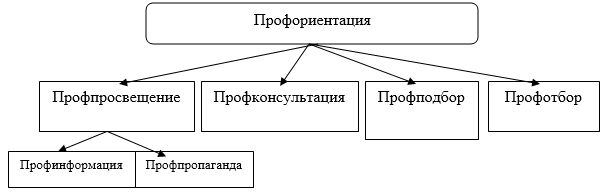 Рис. 1. Основные формы профориентационной работыЦелью профессионального просвещения является ознакомление обучающихся с профессиями, их содержанием, функциями, требованиями, предъявляемыми к личностным характеристикам человека. Профессиональное просвещение условно делится на две формы: профессиональную информацию и профессиональную пропаганду. Может осуществляться в виде бесед о профессии в школе. Целью профессиональной информации является ознакомление старшеклассников с основными профессиями и их специализациями. Учащемуся предлагаются сведения об условиях труда, формах оплаты, режиме труда и отдыха, возможностях карьерного роста. Особое внимание уделяется освещению основных требований к состоянию здоровья человека, личностным качествам, уровню общеобразовательной и социальной подготовки. Профессиональная пропаганда ставит своей целью формирование положительного отношения к проблемам выбора профессий и стремления у молодежи к освоению современных востребованных профессий [3, с. 52]. В практике работы учебных заведений широкое распространение получили выступления специалистов, целевые экскурсии на предприятия города, района, края, оформление стендов, выставок, витрин, обучение в учебно-производственных комбинатах. Большую роль в профпропаганде играют средства массовой информации. Для повышения эффективности профессионального просвещения социальному педагогу требуется соблюдать следующие принципы описания той или иной профессии [8, c.94]: ‒ Точная характеристика положительных и отрицательных сторон профессии, что позволяет уменьшить риск ошибки выбора профессионального учебного заведения. ‒ Общественная значимость профессии с точки зрения истории, экономики, общественных отношений. ‒ Показ возможностей, что в каждой профессии есть простор для проявления творчества и смекалки. ‒ Раскрытие психологических и физиологических требований, предъявляемых профессией к человеку. Возросшая сложность техники привела к повышению требований к быстроте реакции, распределению и переключению внимания, памяти, мышлению, точности координации движений и к другим психофизиологическим качествам, и свойствам личности. ‒ Системность и последовательность раскрытия способностей профессиональной деятельности. Рассказ о профессии должен строится по определенному плану с учетом различных сторон и особенностей данной профессии. Немаловажное место в профориентационной работе занимает профессиональная консультация. Ее целью является сообщение школьникам рекомендаций о выборе рода деятельности на основе всестороннего изучения особенностей личности, склонностей, способностей, темперамента и т. д. Профессиональный подбор и профессиональный отбор имеют своей целью дать рекомендации школьнику в отношении конкретной профессии в соответствии с его возможностями и интересами, с одной стороны, и требованиями к деятельности — с другой стороны. Эффективность работы профконсультанта по профдиагностике во многом зависит от активности школьников в определении своего жизненного пути. Выбор профессии подростком должен основываться как на знании своих стремлений, психофизиологических особенностей, так и на понимании своего места как квалифицированного специалиста в современном производстве.Профориентационная работа также должна быть нацелена на организацию связей между школой и профессиональными учебными заведениями и семьями обучающихся. Во многих ВУЗах работают специальные профориентационные отделы. Их представители проводят лекции, беседы, дают индивидуальные и групповые консультации, осуществляют профессиональную диагностику, социально-психологические тренинги. Работники вузов и ссузов выезжают на профориентационные мероприятия в школы, информируют о факультетах и специальностях, знакомят старшеклассников с многоуровневой системой образования. Но не стоит забывать, что в выборе будущей профессии ребенка оказывают большое влияние и родители [2, c.84]. Для профессионального самоопределения очень важно семейное воспитание. Родители оказывают большое влияние на профессиональный выбор подростков. Но это влияние не всегда имеет положительный характер. Родители должны помочь детям лучше разобраться в своих склонностях и возможностях, а не навязывать сугубо субъективное собственное мнение. Для достижения максимально положительного эффекта, с родителями также нужно проводить профориентационную работу, в ходе которой они будут повышать свой уровень знаний по психолого-педагогическим вопросам профессионального самоопределения молодежи, и учиться видеть наклонности и способности своих детей [1, с. 17]. К сожалению, довольно часто родительский авторитет стоит не на первом месте, а со стороны социального педагога, в виду загруженности, отсутствует плодотворная работа с отдельными обучающимися в вопросе выбора профессии. Как показывает психолого-педагогическая практика, не столь важно заложить в ребенке любовь к той или иной профессии, сколь необходимо развивать в нем выявленные, присущие именно ему, способности, задатки и таланты. Необходимо сориентировать выпускника школы на завтрашний день, научить его трудиться и получать удовлетворение от своей трудовой деятельность. Ведь всем известно, что человек, выбравший подходящую профессию, никогда не будет «просто работать», он будет жить полноценной жизнью, наполненной радостью и удовлетворением от выбранной профессии. Итак, мы видим, что выбор профессии — вещь исключительно важная и назрела необходимость в каждой школе утвердить социального педагога по профориентационной работе, который будет работать в этом направлении и в начальной, и в средней, и в старшей школе. А если в школе к профориентационной работе будет подключен весь коллектив, то это обязательно принесет свои положительные результаты. Даже если школьник еще не принял решения относительно будущей профессии, профконсультант обязательно опирается на уже имеющиеся у старшеклассника ценностные ориентации, проявления направленности, склонности и интересы. В ходе профконсультации необходимые для профессионального выбора представления старшеклассника корректируются, уточняются, дополняются, но не формируются. Сформировать их за короткое время профконсультации невозможно, и на это следует ориентировать как самих школьников, так и их родителей [3, с. 34].Таким образом, можно сделать вывод о том, что профориентационное консультирование является специальной психологической деятельностью, представляющей собою помощь старшекласснику в решении проблем индивидуальной занятости, оказываемую с учётом его личностных особенностей, анализируемых во взаимосвязи с выбором профессии, с определением профиля профессионального развития.Вывод по главеСтуденты, выбирающие физико-математические факультеты, обладают стремлением хорошо учиться, характеризуются наличием профессиональных амбиций и желанием творческой самореализации. Имеют развитые математические способности, характеризуются склонностью и умением решать практические математические задачи, а также включают способности к пространственному обобщению и воображению, память, внимание. Если студент обладает хорошей памятью и вниманием, то он легко запоминает формулы, делает меньше ошибок, что, в свою очередь, влияет на умения решать задачи, ведёт к хорошему усвоению математики. Основное значение профориентационного консультирования заключается в помощи старшеклассникам осознанно выбрать будущую профессию, сформировать у них собственный взгляд на трудовую деятельность, научить оценивать свои возможности. Профориентационное консультирование помогает подросткам выявить и развить их способности и склонности, профессиональные и познавательные интересы в выборе профессии, а также сформировать потребность и готовность к труду в сложных условиях рыночной экономики, предпринимательства и конкуренции. ЗаключениеВ психолого-педагогических работах проблема профориентации личности не выступает самостоятельной проблемой исследования. Эта проблема теснейшим образом связывается с проблемой изучения развития молодого человека как субъекта деятельности собственного развития. В педагогических работах проводится обоснование необходимости стимулировать самостоятельность молодых людей. Ставится задача формирования у них качеств осознанности, обдуманности и ответственности в процессе принятия решения о выборе будущей профессии.Выбор профессии и степень реализации жизненных планов старшеклассников зависят от социальных условий, особенно от общеобразовательного уровня родителей. Чем выше уровень образования родителей, тем больше вероятности, что их дети продолжат учёбу после школы. Стремление достичь большего успеха в профессиональной деятельности является следствием высокого уровня самооценки и способствует утверждению чувства собственного достоинства. В юношеском возрасте очень сильна мотивация выбрать профессию, способствующую реализации личности.Студенты, выбирающие физико-математические факультеты, обладают стремлением хорошо учиться, характеризуются наличием профессиональных амбиций и желанием творческой самореализации. Имеют развитые математические способности, характеризуются склонностью и умением решать практические математические задачи, а также включают способности к пространственному обобщению и воображению, память, внимание. Если студент обладает хорошей памятью и вниманием, то он легко запоминает формулы, делает меньше ошибок, что, в свою очередь, влияет на умения решать задачи, ведёт к хорошему усвоению математики. Составной частью профессиональной деятельности преподавателя в процессе обучения математике является воспитание учащихся, формирование их мотивационной сферы. Высоких результатов обучения можно добиться через грамотно построенный учебный процесс преподавателем, развитие личности и познавательных способностей студентов.Профориентационное консультирование является специальной психологической деятельностью, представляющей собою помощь старшекласснику в решении проблем индивидуальной занятости, оказываемую с учётом его личностных особенностей, анализируемых во взаимосвязи с выбором профессии, с определением профиля профессионального развития.Смысл и значение профориентационной консультационной помощи видится в рекомендациях профессионально самоопределяющемуся старшекласснику по выбору личностно подходящей для него профессии и/или сферы деятельности, а также в постепенном формировании у подростка/юноши внутренней готовности к осознанному и самостоятельному планированию, корректировке и реализации своих профессиональных планов и перспектив развития в выбранной профессии.Таким образом, профориентационное консультирование должно учитывать профессиональную направленность личности, мотивы выбора профессии, а также психологические особенности обучающихся на физико-математическом направлении.Список использованных источников и литературыБолдина М.А., Деева Е.В. Подходы к организации профориентационной работы в образовательном учреждении // Вестник Тамбовского университета. Серия: Гуманитарные науки, 2017, № 1 (165), С. 7-17. Болотова, А.К. Макарова И.В. Прикладная психология Взаимодействие школы, семьи и общественности в подготовке школьников к выбору профессии: Сб. науч. тр. – М.: АПН РФ, 2015. – 250 с.Васильева Г. Н. Развитие физико-математических способностей учащихся // Современная психология: материалы III Междунар. науч. конф. (г. Казань, октябрь 2014 г.). — Казань: Бук, 2014. — С. 24-25. Гломштог, А.Е., Выбор профессии и воспитание личности школьника.  Воспитательная концепция профессиональной ориентации / А.Е. Гломштог, М: Педагогика, 2015. – 198 с.Дандарова, Ж. К.; Реан А. А. Мотивация учебы и выбора профессии / Ж.К Дандарова.-  СПб 2013. – 235 с.Дубровина, И.В. Практическая психология образования: Учебник для           студентов высших и средне специальных учебных заведений / И.В.Дубровина. М.: ТЦ.  «Сфера», 2015. – 340 с.Ендальцев, В.С., Выбор профессии: социальные, экономические и педагогические факторы / В.С. Ендальцев.- М.:  Высшая школа. – 2015. – 369 с.Журавлев, И.В., Вопросы жизненного самоопределения выпускников средней школы / И.В. Журавлев. - Ростов н/Д.: изд-во Рост. унив-ет, 2012 – 160 с.Захаров, Н. Н. Профессиональная ориентация школьников / Н. Н. Захаров. — М.: Просвещение, 2013. — 272 с. Ивин, А.А. Основная логика оценок /А.А. Ивин. М: 2014. – 198 с.Измайлов М.К. Изучение динамики системы ценностных ориентаций школьников  / М.К. Измайлов // Вопросы психологии. – 2015. - №6. –  С.31-35.Йовайши, Л.А., Проблемы профессиональной ориентации школьников / Л.А. Йовайши. М.: Педагогика, 2008. – 326 с. Климов, Е. А. Развивающийся человек в мире разнотипных профессий / Е.А. Климов – Обнинск: Принтер – 2013. – 558 с.Кон, И.С., Психология ранней юности / И.С. Кон : М, 2008 – 296 с.Кондратенко З.К., Арзамасцева Н.Г. Профориентационное консультирование как вид психологического консалтинга в образовательном учреждении // Вестник Марийского государственного университета, 2018, № 2 (30), С. 25-31. Крайг, Г., Психология развития / Г.Крайг. С – Пб.: Питер, 2013. – 200 с.Кривцова, С.В. Подросток на перекрестке эпох / С.В.Кривцова. - М .: изд-во Генезис, 2012. – 130 с.Лунькова Е. Ю. Факторный анализ психологических особенностей обучения математике студентов гуманитарных и экономических направлений подготовки // Культура и образование: научно-информационный журнал вузов культуры и искусств, 2016, № 1 (20), С. 48-53. Матусевич, В.А., Социальная микросреда и выбор профессии / В.А. Матусевич, В.П. Оссовский. – М.: Наука. – 2014. – 379 с.Панкратов, Л.В., Мотивы выбора профессии / Л.В. Панкратов.- М.: 2015. – 379 с.Парамзин, В.П., Профессиональная направленность личности и ее формирование в школьные годы / В.П. Парамзин. - Новосибирск, 2013- 350 с.Пиликян К. Г. Консультирование по профессиональной ориентации: вчера, сегодня, завтра // Инновационные проекты и программы в образовании, 2014, № 1, С. 38-45. Пилюгина Е. И., Иванова М. Д. Актуальность профориентационной работы в образовательных учреждениях // Молодой ученый. — 2017. — №15. — С. 619-623.Райс, Ф. Психология подросткового и юношеского возраста / Ф. Райс. — СПб.: Питер, 2015. — 269 с. Самоукина, Н. В. Психология профессиональной деятельности / Н.В. Самоукина. – СПб: Питер – 2013 – 229 с.Снайдер. Д., Курс выживания для подростков / Д.Снайдер. - М.: 2015 – 270с.Фадеева, Е. И. Выбирая профессию, выбираем образ жизни / Е. И. Фадеева, М. В. Ясюкевич. — М.: ЦГЛ, 2014. — 145 с. Чебанов К.А., Бурляева В.А., Гончарова Н.С. Формирование у учащихся школ системы знаний посредством профориентационной работы // Общество: социология, психология, педагогика, 2017, № 11, С. 116-120. Шурыгина, И.И., Жизненные стратегии подростков / И.И.Шурыгина //Социс, 2013. - №8 - С.28-31Энциклопедический словарь: психология труда, рекламы, управления, инженерная психология и эргономика/Под редакцией. Б.А. Душкова – Екатеринбург: Деловая книга, 2014 – 460 с.